Centrum sociálních služeb Jindřichův Hradec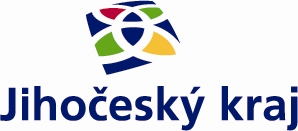 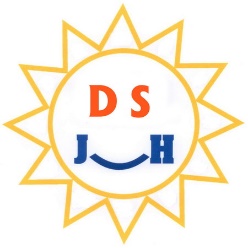 Česká 1175, Jindřichův Hradec II, 377 01, IČO 750 111 91, ČSOB 220196017/0300Domov seniorů Jindřichův HradecOtín 103377 01 Jindřichův HradecČeská republikaZákladní informace pro zájemce o sociální službu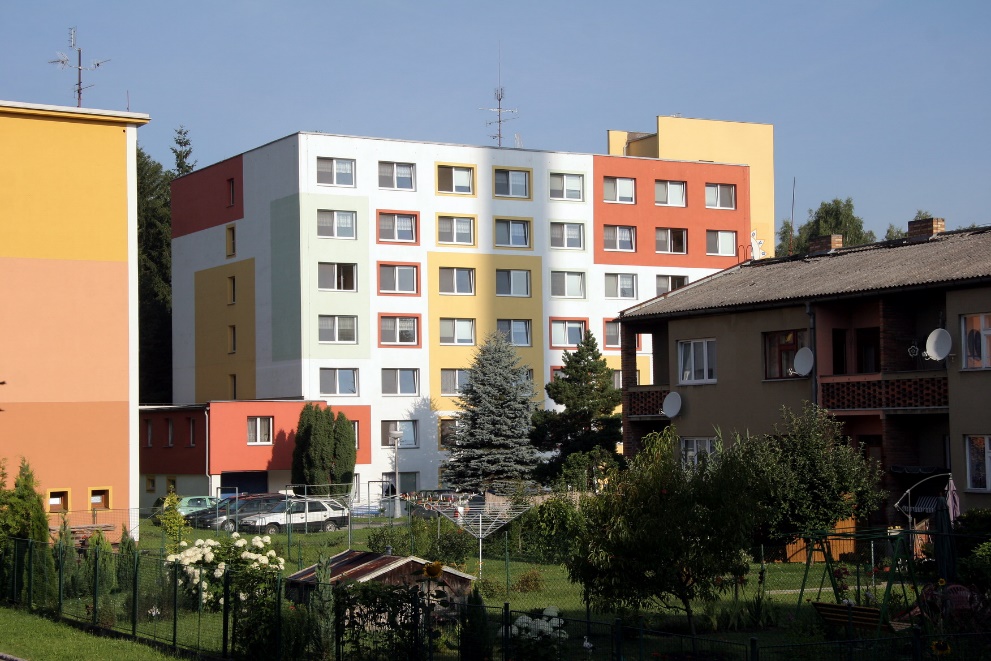 Místo poskytování sociálních služeb - název a adresa zařízení:Domov seniorů Jindřichův Hradec
Otín 103, Jindřichův Hradec, 377 01 Druhy poskytovaných služebDomov pro seniory - kapacita 99 lůžekDomov se zvláštním režimem - kapacita 18 lůžek Služby jsou poskytovány 365 dní v roce 24 hodin denně. Cílová skupina uživatelůPobytová sociální služba typu domov pro seniory  je poskytována osobám, nad 55 let věku, které mají sníženou soběstačnost zejména z důvodu věku a zdravotního stavu a ocitli se v nepříznivé sociální situaci.Pobytová sociální služba typu domov se zvláštním režimem  je poskytována osobám, nad 50 let věku, trpícím Alzheimerovou chorobou nebo jinými typy demence, které mají sníženou soběstačnost z důvodu těchto onemocnění a jejichž situace vyžaduje pravidelnou pomoc jiné fyzické osoby. Režim při poskytování sociální služby je přizpůsoben specifickým potřebám těchto osob.Negativní vymezení cílové skupinyOdmítnutí uzavření smlouvy o poskytování sociální služby může být dle §91 zákona o sociálních službách č. 108/2006 Sb., z těchto důvodů:Zařízení neposkytuje sociální službu, o kterou osoba žádá.Zařízení nemá dostatečnou kapacitu k poskytnutí sociální služby, o kterou osoba žádá (není volné vhodné místo).Zdravotní stav osoby, která žádá o poskytnutí pobytové služby, vylučuje poskytnutí takové služby:a) zdravotní stav osoby vyžaduje poskytování akutní zdravotní péče v lůžkovém zdravotnickém zařízeníb) osoba není schopna pobytu v zařízení sociálních služeb z důvodu akutní infekční nemocic) chování osoby by z důvodu duševní poruchy závažným způsobem narušovalo kolektivní soužití (neplatí pro DZR)  Osobě, která žádá o poskytnutí sociální služby, vypovědělo zařízení (poskytovatel sociální služby) v době kratší než 6 měsíců před touto žádostí smlouvu o poskytnutí téže sociální služby z důvodu porušování povinností vyplývajících ze smlouvy.    Poskytované službyV Domově seniorů Jindřichův Hradec jsou poskytovány sociální služby dle zákona č.108/2006 Sb. o sociálních službách, v platném znění:poskytování ubytování, stravypomoc při zvládání běžných úkonů péče o vlastní osobupomoc při osobní hygieně zprostředkování kontaktu se společenským prostředímsociálně-terapeutické činnostiaktivizační činnostipomoc při uplatňování práv, oprávněných zájmů a při obstarávání běžných záležitostíCeník služebCena za jednolůžkový, dvoulůžkový pokojŽádost o poskytování sociálních služeb  Pokud máte zájem o naše sociální služby, kontaktujte sociální pracovnice buď telefonicky, elektronickou poštou, písemně nebo si domluvte osobní setkání. Sociální pracovnice Vám sdělí:základní informace o sociálních službách Domova seniorů Jindřichův Hradecjakým způsobem lze podat žádost o poskytnutí sociální služby a její náležitostiinformace o úhradě za sociální službupostup při uzavírání smlouvy. Žádost o poskytnutí sociální služby získáte:při osobním setkání u sociální pracovnice (v domluveném termínu) je Vám zaslána na Vaši žádost poštou nebo elektronickou poštou,z našich webových stránek www.dsjh.cz.Dokumenty potřebné k žádosti: posouzení potřebnosti péče a vyjádření lékaře (součást žádosti),usnesení či rozhodnutí soudu o ustanovení opatrovníka, rozhodnutí o omezení svéprávnosti, lékařský posudek v případě, že se zájemce není schopen podepsat a z jakého důvodu (fyzický handicap, rozumové schopnosti).  Vyplněnou žádost můžete doručit do Domova seniorů poštou, e-mailem nebo osobně. Přijatá žádost bude posouzena a do 15 dnů obdržíte písemné vyjádření o jejím zaevidování do evidence žádostí. Dále bude informováni o stavu zpracování Vaší žádosti.KontaktyMgr. Radka Stejskalová	Mgr. Jana Beránková, MBA, DiS.vedoucí DS J. Hradec	vedoucí úseků přímé péčee-mail: vedouci@dsjh.cz	e-mail: primapece@dsjh.cztel.: 384 321 687	tel.: 380 130 086Dana Němcová	Bc. Zdenka Županová, DiS.	Bc. Veronika Markovásociální pracovnice 	sociální pracovnice		sociální pracovnicee-mail: socialni1@dsjh.cz	e-mail: socialni2@dsjh.cz		e-mail: socialni3@dsjh.cztel.: 384 320 124	tel.: 384 320 074			tel.: 384 320 074V Jindřichově Hradci, dne 1.1.2023.           Mgr. Radka Stejskalová, vedoucí DS J. HradecVýpočetKč/denPočet dníCelkem KčStrava205,-30,46.232,-Ubytování250,-30,47.600,-Celkem455,-30,413.832,-